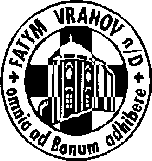 FATYM Vranov nad Dyjí, Náměstí 20, 671 03 Vranov nad Dyjí;515 296 384, email: vranov@fatym.com; www.fatym.comBankovní spojení: Česká spořitelna č.ú.:1580474329/08003. 9. neděle 22. v mezidobí 7,30 Štítary – mše svatá 7,30 Vratěnín  mše svatá9,00 Plenkovice – mše svatá9,15 Vranov – mše svatá10,15 Olbramkostel – posvícenská mše svatá 11,11 Lančov – mše svatá4. 9. pondělí 22. týdne v mezidobí – sv. Růžena z Viterba16,00 Vratěnín – mše svatá5. 9. úterý 22. týdne v mezidobí – sv. Viktorin18,06 Štítary – mše svatá6. 9. středa 22. týdne v mezidobí – sv. Magnus7,30 Olbramkostel – mše svatá17,00 Šumná  – svatá půlhodinka18,00 Lančov – bohoslužba slova7. 9. čtvrtek sv. Melichara Grodeckého, kněze a mučedníka17,00 Vranov – mše svatá18,00 Šumná – mše svatá8. 9. pátek svátek Narození Panny Marie8,00 Vranov – mše svatá16,30 Olbramkostel – mše svatá18,06 Štítary – mše svatá9. 9. sobota sv. Petra Klavera, kněze18,00 Zadní Hamry – mše svatá10. 9. neděle 23. v mezidobí 7,30 Vratěnín  mše svatá9,00 Plenkovice – mše svatá9,15 Vranov – mše svatá10,15 Olbramkostel – mše svatá 11,11 Lančov – mše svatá11,30 Šumná – posvícenská mše svatáHeslo: Bohu vzdávám chválu, dík za každičký okamžik. 10. 9. Šumná – posvícenská mše svatá 17. 9. Štítary – posvícenská mše svatá s poděkováním za úrodu, 24. 9. Poděkování za úrodu: Plenkovice v 9,00; Olbramkostel 10,15; 1. 10.  Vratěnín v 7,30; Vranov 9,15; Lančov 11,11  30. 9. Adorační den Štítary – v 11,00 zahájení v 18,00 mše svatá; 30. 9. Podmyče v 14,00 žehnání praporu a knihy. 1. 10. Adorační den ve Vranově zahájení v 9,15 a ukončení v 16,00; 